დანართი 1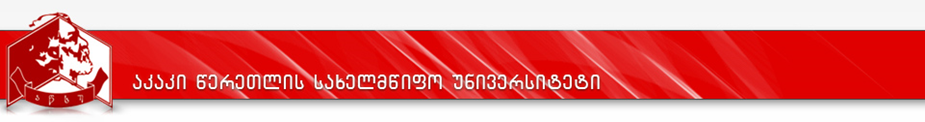 სასწავლო გეგმაპროგრამის დასახელება: ქართველურიენათმეცნიერებამისანიჭებელი კვალიფიკაცია: ჰუმანიტარულ მეცნიერებათა მაგისტრიქართველურ ენათმეცნიერებაში№კურსის დასახელებაკრდატვირთვის მოცულობა, სთ-შიდატვირთვის მოცულობა, სთ-შიდატვირთვის მოცულობა, სთ-შიდატვირთვის მოცულობა, სთ-შილ/პ/ლ/ჯგსემესტრისემესტრისემესტრისემესტრიდაშვების წინაპირობა№კურსის დასახელებაკრსულსაკონტაქტოსაკონტაქტოდამლ/პ/ლ/ჯგIIIIIIIVდაშვების წინაპირობა№კურსის დასახელებაკრსულაუდიტორულიშუალედ.დასკვნითი გამოცდებიდამლ/პ/ლ/ჯგIIIIIIIVდაშვების წინაპირობა12345678910111213პროგრამის სავალდებულო საგნებიპროგრამის სავალდებულო საგნებიპროგრამის სავალდებულო საგნებიპროგრამის სავალდებულო საგნებიპროგრამის სავალდებულო საგნებიპროგრამის სავალდებულო საგნებიპროგრამის სავალდებულო საგნებიპროგრამის სავალდებულო საგნებიპროგრამის სავალდებულო საგნებიპროგრამის სავალდებულო საგნებიპროგრამის სავალდებულო საგნებიპროგრამის სავალდებულო საგნებისაერთო საგნები სამივე არჩევითი მოდულისათვის პროგრამის სავალდებულო საგნები –30 კრედიტისაერთო საგნები სამივე არჩევითი მოდულისათვის პროგრამის სავალდებულო საგნები –30 კრედიტისაერთო საგნები სამივე არჩევითი მოდულისათვის პროგრამის სავალდებულო საგნები –30 კრედიტისაერთო საგნები სამივე არჩევითი მოდულისათვის პროგრამის სავალდებულო საგნები –30 კრედიტისაერთო საგნები სამივე არჩევითი მოდულისათვის პროგრამის სავალდებულო საგნები –30 კრედიტისაერთო საგნები სამივე არჩევითი მოდულისათვის პროგრამის სავალდებულო საგნები –30 კრედიტისაერთო საგნები სამივე არჩევითი მოდულისათვის პროგრამის სავალდებულო საგნები –30 კრედიტისაერთო საგნები სამივე არჩევითი მოდულისათვის პროგრამის სავალდებულო საგნები –30 კრედიტისაერთო საგნები სამივე არჩევითი მოდულისათვის პროგრამის სავალდებულო საგნები –30 კრედიტისაერთო საგნები სამივე არჩევითი მოდულისათვის პროგრამის სავალდებულო საგნები –30 კრედიტისაერთო საგნები სამივე არჩევითი მოდულისათვის პროგრამის სავალდებულო საგნები –30 კრედიტისაერთო საგნები სამივე არჩევითი მოდულისათვის პროგრამის სავალდებულო საგნები –30 კრედიტი1ქართული სალიტერატურო ენის ფონემათა პარადიგმატული ანალიზი5125454761/0/0/252ქართული სალიტერატურო ენის სახელისა და ზმნის ფორმაწარმოება6150604861/0/0/363თანამედროვე ქართული სამწიგნობრო ენის ნორმირებისა და სტილისტიკის პრობლემები6150604861/0/0/364ქართველური დიალექტოლოგიის პრობლემური კურსი - I4100304661/0/0/145ქართველური დიალექტოლოგიის პრობლემური კურსი - II4100304661/0/0/146ქართველური ლექსიკოლოგია5125454761/0/0/25I არჩევითი მოდულიI არჩევითი მოდულიI არჩევითი მოდულიI არჩევითი მოდულიI არჩევითი მოდულიI არჩევითი მოდულიI არჩევითი მოდულიI არჩევითი მოდულიI არჩევითი მოდულიI არჩევითი მოდულიI არჩევითი მოდულიI არჩევითი მოდული1ქართული სალიტერატურო ენის ფონემათა სინტაგმატური ანალიზი  5125454761/0/0/252ქართული  პალეოგრაფია5125454761/0/0/263ქართულისალიტერატუროენის სახელური და ზმნური კატეგორიები - I4100304661/0/0/164ქართულისალიტერატუროენის სახელური და ზმნური კატეგორიები - II4100304661/0/0/145ქართული ენის წინადადების მოდელირება5125454761/0/0/246ქართული  საეკლესიო მწერლობის ენა/ზოგადიკურსი/6150604861/0/0/347ქართული ტერმინოლოგიის ისტორიის საკითხები6150604861/0/0/35II არჩევითი მოდული - ქართველურიდიალექტოლოგიაII არჩევითი მოდული - ქართველურიდიალექტოლოგიაII არჩევითი მოდული - ქართველურიდიალექტოლოგიაII არჩევითი მოდული - ქართველურიდიალექტოლოგიაII არჩევითი მოდული - ქართველურიდიალექტოლოგიაII არჩევითი მოდული - ქართველურიდიალექტოლოგიაII არჩევითი მოდული - ქართველურიდიალექტოლოგიაII არჩევითი მოდული - ქართველურიდიალექტოლოგიაII არჩევითი მოდული - ქართველურიდიალექტოლოგიაII არჩევითი მოდული - ქართველურიდიალექტოლოგიაII არჩევითი მოდული - ქართველურიდიალექტოლოგიაII არჩევითი მოდული - ქართველურიდიალექტოლოგია1ქართველურიფონემატურისტრუქტურა4100304661/0/0/142ქართველურიდიალექტებისსახელურიდაზმნურიპარადიგმები (სისტემურიანალიზი)6150604861/0/0/363ქართველური  სინტაგმა5125454761/0/0/254მეგრულ-ლაზური  კილოების  პრაქტიკული  კურსი - I5125454760/0/0/355მმეგრულ-ლაზური  კილოების  პრაქტიკული  კურსი - II5125454760/0/0/356სვანური  კილოების  პრაქტიკული  კურსი -I5125454760/0/0/357სვანური  კილოების  პრაქტიკული  კურსი-II5125454760/0/0/35III  არჩევითი მოდული - საეკლესიომწერლობისენაIII  არჩევითი მოდული - საეკლესიომწერლობისენაIII  არჩევითი მოდული - საეკლესიომწერლობისენაIII  არჩევითი მოდული - საეკლესიომწერლობისენაIII  არჩევითი მოდული - საეკლესიომწერლობისენაIII  არჩევითი მოდული - საეკლესიომწერლობისენაIII  არჩევითი მოდული - საეკლესიომწერლობისენაIII  არჩევითი მოდული - საეკლესიომწერლობისენაIII  არჩევითი მოდული - საეკლესიომწერლობისენაIII  არჩევითი მოდული - საეკლესიომწერლობისენაIII  არჩევითი მოდული - საეკლესიომწერლობისენაIII  არჩევითი მოდული - საეკლესიომწერლობისენა1ქართული საეკლესიო მწერლობის ენის ფონეტიკა4100304661/0/0/142ქართული  საეკლესიო  მწერლობის  ენის  პრობლემები (მორფოლოგია) – I5125454761/0/0/253ქართული  საეკლესიო  მწერლობის  ენის  პრობლემები (სინტაქსი) – II5125454761/0/0/254საეკლესიომწერლობისლექსიკა6150604861/0/0/365ძველი ქართული ხელნაწერები5125454761/0/0/256ძველიქართულიტექსტისლინგვისტურიანალიზი - I5125454761/0/0/257ძველი  ქართული  ტექსტის  ლინგვისტური  ანალიზი  - II5125454761/0/0/25პროგრამის არჩევითი საგნებისამივემოდულისთვისპროგრამის არჩევითი საგნებისამივემოდულისთვისპროგრამის არჩევითი საგნებისამივემოდულისთვისპროგრამის არჩევითი საგნებისამივემოდულისთვისპროგრამის არჩევითი საგნებისამივემოდულისთვისპროგრამის არჩევითი საგნებისამივემოდულისთვისპროგრამის არჩევითი საგნებისამივემოდულისთვისპროგრამის არჩევითი საგნებისამივემოდულისთვისპროგრამის არჩევითი საგნებისამივემოდულისთვისპროგრამის არჩევითი საგნებისამივემოდულისთვისპროგრამის არჩევითი საგნებისამივემოდულისთვისპროგრამის არჩევითი საგნებისამივემოდულისთვის1ქართველოლოგიისძირითადიპრობლემები (ლინგვისტური, ეთნოლოგიური, არქეოლოგიური, ანთროპოლოგიური... ლიტერატურისმიმოხილვა)5125454761/0/0/252იბერიულ-კავკასიურიენათმეცნიერების  შესავალი5125454761/0/0/253უცხო ენა I5125453770/3/0/054უცხო ენა  II5125453770/3/0/055თავისებურ ქართულ ზმნათა პარადიგმები5125454761/0/0/256მესხურიკილოებისპრაქტიკულიკურსი5125454760/0/0/357საქართველოსგარეთარსებულიქართველურიკილოებისპრაქტიკულიკურსი5125454760/0/0/358ფხოურიკილოებისპრაქტიკულიკურსი5125454760/0/0/359ჰერულიკილოებისპრაქტიკულიკურსი5125454760/0/0/3510ქართულისალიტერატუროენისნორმალიზაციისისტორია5125454761/0/0/2511ქართველური ონომასტიკა5125454761/0/0/2512ქართული დისკურსი და ლინგვოკულტუროლოგია5125454761/0/0/2513სამეცნიერო წერის საფუძვლები5125453771/0/0/2514თანამედროვე ლინგვისტური თეორიები5125454761/0/0/25საკურსო შრომა51255სამაგისტრო შრომა3075030სულსულ120300030303030